Publicado en Mallorca el 11/07/2017 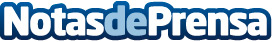 Water Sports Mallorca imparte clases a personas con discapacidad visualWatersportsmallorca es una escuela de deportes náuticos situada en la playa de Muro, en la bahía de Alcúdia (Mallorca), en los últimos años se ha especializado en el deporte accesible y dispone de instalaciones adecuadas a personas con discapacidad visual e instructores con una larga experiencia y formación en este campoDatos de contacto:Marc Alvarez+34 606 35 38 07Nota de prensa publicada en: https://www.notasdeprensa.es/water-sports-mallorca-imparte-clases-a Categorias: Baleares Entretenimiento Nautica Otros deportes http://www.notasdeprensa.es